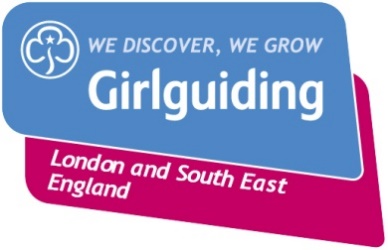 About us Girlguiding London and South East England region (Girlguiding LaSER) is the leading charity for girls and young women in London and the South East – with over 72,000 fantastic Rainbows, Brownies, Guides, Rangers and volunteers. We give girls a space where they can be themselves, have fun, build brilliant friendships, gain valuable life skills and make a positive difference to their lives and their communities. We build girls’ confidence and raise their aspirations. We give them the chance to discover their full potential and encourage them to be a powerful force for good!Marketing & Communications lead volunteers – overviewThe main purpose and function of the lead region volunteer team is to provide advice and support to the volunteers in the region mainly through county channels. Who can do this role?Marketing & Communications lead volunteers can be any adult over 18 years old. They should already be, or be willing to become, a member of Girlguiding.Do I need a qualification?You don’t need a specific qualification to become a lead Marketing & Communications volunteer.What is the purpose of this role?We’re looking for a passionate individual to support the region's Chair of Marketing & Communications with general tasks or specific areas of work as necessary. This will relate to the promotion of the region through the joint management of a team of specialist advisers who encompass growth and retention, brand and editorial, ambassadors, digital, public relations, membership communications, the 18-30 offer and the Girlguiding LaSER Champions. You will be required to deputise for the Chair in her absence.What will I do in the role?The list below outlines the general responsibilities of the Deputy Chair of Marketing & Communications, but you will be working within a wider staff and volunteer team and responsibilities may vary depending on the project. GeneralBeing part of Girlguiding LaSERWhat will Girlguiding LaSER do for me?Provide an induction to the role and organisationHelp to develop skills and abilities to perform the role by providing relevant training opportunities (including e-learning where possible)Provide guidance via The Guiding ManualReimburse agreed expenses to meetingsProvide referencesAm I right for the role?The region Deputy Chair of Marketing & Communications provides essential support to help members shout about their successes within Girlguiding and promote opportunities to external news outlets. While we can offer you training and support, we would expect you to possess the personal qualities outlined below.An open and approachable mannerReliable and trustworthyCreative and enthusiasticA commitment to ongoing personal developmentEnthusiasm and passion for Girlguiding LaSER and its aims and objectivesGood understanding of Girlguiding LaSER's structure, events and opportunities for all sectionsUnderstanding of the role of a deputySkills & AbilitiesGood organisational skillsExcellent written and oral communication skillsAbility to work with information of a confidential and sensitive natureAbility to motivate and inspire adult volunteersGirlguiding LaSER welcomes volunteers of all backgrounds, ages, cultures, faiths and abilities. We are flexible and volunteering can be arranged to fit around a busy lifestyle.Please note this is a volunteer role; this role description does not form part of any contract of employment.Girlguiding LaSERVolunteer Role DescriptionDeputy Chair of Marketing & CommunicationsRole title/Alternative titleDeputy Chair of Marketing & CommunicationsLevelLondon and South East England (Girlguiding LaSER)SpecialismMarketing & CommunicationsSupported byChair of Marketing & Communications Marketing & Communications Manager (Staff)Suggested time commitmentThree hours per week Length of time in roleAppointed for an initial term of three yearsLocationHomebasedTo support the Chair of Marketing & Communications to lead a team of specialist marketing and communications advisersChair marketing & communications team meetings and report to the region executive on its activities in the absence of the Chair of Marketing & CommunicationsIn partnership with the Chair of Marketing & Communications, act as a focal point for county communications and PR advisers by ensuring that they are kept up to date with changes within their specialism by: Providing advice and support Help lead meetings of county advisers or representatives as appropriate in liaison with the Chair of Marketing & CommunicationsDemonstrate an enthusiasm for your specialismUse your knowledge to solve problems and promote the region and Girlguiding as a wholeKeep up to date with new resources and programme initiatives and cascade information as appropriate, communicating with all relevant stakeholders in liaison with the Chair of Marketing & CommunicationsComplete relevant training for the role and ensure the wider team's skills are up to dateHelp to plan, budget and control expenses in accordance with the region's agreed format in liaison with the Chair of Marketing & CommunicationsHelp to ensure that all materials and digital media produced by and for the region are up to date and relevantAdvise the Chair of Marketing & Communications on Girlguiding initiatives and associated activities as they relate to areas of the team the Deputy is involved inProvide regular reports to the Chair of Marketing & Communications by dates specifiedRepresent the region at national meetings and on initiatives as required in liaison with the Chair of Marketing & CommunicationsProvide opportunities for the development of advisers within your specialism in collaboration with the Chair of Marketing & Communications, other region advisers and trainers as appropriateReceive and act on information from national and region channels in consultation with the Chair of Marketing & Communications as appropriateDevelop an action plan to support the aims of the region strategic planDevelop and maintain clear communications with the chief and deputy region commissioners and relevant advisers/coordinators and staffMaintain clear channels of communication with other members within your designated areaPromote the region positively in all activitiesBeing part of Girlguiding